sunday Mass TimesSt. Patrick’s:  Sat. Vigil 6.00 pm.  Sun. 9.00 am. & 11.30 am.St. Matthew’s:  Sun. 10.15 am.Immaculate Conception:  Sat. 7.15 pm.Weekday Mass TimesSt. Patrick’s:  Mon. - Sat. 10.00 am.St. Matthew’s:  Tues. & Thurs. 9.15 am.Church of the Immaculate Conception:  Mon. & Wed 9.15 am. first Anniversary massFor Concept Heaney Sun 21st Jan at 10.15am. in St Matthews.MONTHS MIND MASSFor Paddy Cassidy on Sun 21st Jan at 11.30am. in  St Patrick’s Confessions - St. Patrick’s:  Confessions Sat. 10.30 – 11.00 am  & 5.30 - 5.50 pm St. Matthew’s: Sun. 9.45 am.  Immaculate Conception: Sat. 6.50 pm.BAPTISMs - Will take place in St. Patrick’s Church on the following dates: JAN. Sat.  20th & 27th, (Sun. at 12.15 pm. and 4.30 pm. on a Sat.) Drumsurn & Gortnaghey by arrangement.  S.V.P. - Helpline: 079 279 299 23BAPTISMS - We welcome in to our Christian Community – Pauric Brendan O’Kane, Knockcullen, Conor Lee O’Neill, Rushie Park, Esme Laraine Davis, Curragh Road, Liam Matthew O’Kane, Gladstone, Eimeád Cóemegein  O’Ceallaigh. WEDDINGS – We congratulate Finnuala Mullan & Barry Craig on the occasion of their marriage on the 29th December. Also Ashlene Reid & Paul Brady on the occasion of their marriage 30th December 2017.		LAST WEEKS COLLECTIONsOffertory Collection £2335Holy Shrines: £980Priests Collecion £2900Do this in Memory Programme. Learning about the mass with Kath and Qumen.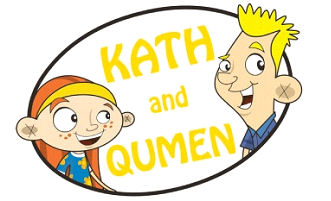 THE HOMILY We all sit down to listen to what the priest/deacon has to say about the readings we have heard and how we might be able to put this into practice in our everyday lives. We call this the homily. The priest/deacon normally stands at the ambo to give the homily. At the end of the homily the priest may sit down and we can spend a few minutes in quiet prayer. This time lets us think about what the priest has said and ask God to help us to live as he would want us to. A Celebration of FamilyA Diocesan conference to mark the Year of the Family in preparation for the World Meeting of Families, Dublin, 21-26 August 2018 will take place in St. Mary’s College, Derry on Saturday 3 February 2018, from 10am-6 pm.  The guest speakers are Gráinne Doherty, Gerard Gallagher and Fr . Johnny Doherty.  The closing Mass will be celebrated by the Papal Nuncio, Archbishop Jude Thaddeus Okolo.  Application/registration form are available at the Parish Office, and should be returned to Fr Pat O’Hagan, Moville, by Monday 15th January 2018.  The suggested donation is £20.DUNGIVEN REGENERATION CLUBUpcoming Courses, Jewellery making workshop Sat 3rd February. Art 6 week class starting Wed 17th Jan. Cake Decorating 8 weeks Class starting soon. Contact 07759692122.GLENSHANE HOUSELevel 2 Award in Counselling (12 weeks)Level 2 Award in Dementia (16 weeks)Both course will be held in the evening starting soon. To Register Tel 77742494.ST CANICE’S GAASenior Citizens Party in GAA Hall on Friday 19th Jan at  8.00pm. Dancing & Refreshments Transport provided if required. Contact Cormac -07753718542, Claire 07714146103.KEVIN LYNCH H.C.– Lotto No’s - 27th Dec 3,8,12,19, Lucky Dip: Bernie McKenna Jackpot £2,225. Lotto No’s 3rd Jan 25,26,29,30Lucky Dip: Tiarnan O’Neill Jackpot £2,250.Lotto No’s- 8th Jan – 6,16,26,27. Lucky Dip Sean McDermott C/o Jims. Jackpot £2,275ST CANICE’S GAC– Lotto No’s 22nd Dec – 3,11,23 & 28. £20 Winners: Conor O’Kane, Josephine Kennedy, Conor Hone, Millie Service, VR Girls, Ruairi Dougan. Jackpot £7,500. Lotto No’s 5th Jan – 13,14, 15& 26. £20 Winner:  Amy Quigg. Jackpot: £7,700.VOICE OF FAMILYThe family is threatened as never before; unborn babies, children, the elderly and disabled are all under attack. Voice of the Family, an international coalition of pro-life organisations formed to defend Catholic teaching on the family, will host a meeting in Drummond Hotel, Ballykelly to discuss the threats to life and family in Ireland (North and South) in light of the message of Fatima. Everyone is welcome. Drummond Hotel, Ballykelly, Limavady on Thursday the 25th of January, 7 - 9pm. For more information contact: publicmeetings@voiceofthefamily.comThornhill MinistriesThornhill House, Culmore Road, Derry:"Let My Prayer Rise Like Incense"A 3-week course in appreciation of the psalms as part of the Jewish prayer tradition and our Christian spiritualit Led by Sr Rosemary Gallagher.  Tuesdays 16, 23 30 January10:30am 	12:30pm. Offering £5Holy Land Pilgrimage Retreat - Eight nights beginning 10 October 2018.  Cost is £1860 based on double occupancy and is fully inclusive of transport (Derry/Dublin return), direct flights to and from Tel Aviv, hotel accommodation, all meals, Christian guide, incidental tips etc.  For further details or to book, please contact Erin at 028 7135 1233.  SPECIAL DIOCESAN MASSThe Annual Diocesan Mass for those with special needs, and their families and friends, will take place in Our Lady of Lourdes Church, Steelstown, Derry, on Saturday 10th March 2018 at 3.00pm.   If you have a child who wishes to receive the Sacrament of Confirmation or First Communion at this Mass please contact the Catechetical Centre on 0044 28 71264087.Prepare for BaptismA Baptismal Team in our Parish are introducing a new programme to assist in the preparation for the celebration of the Sacrament of Baptism.The members of the team are representatives of St Patrick’s Parish faith community and they will give support to parents and god-parents as together we welcome into our Church the children who are to be baptised.Members of the baptismal team will meet the parents and god-parents before the baptism takes place and at this gathering they hope to bring out all the possibilities and implications of the ceremony and the sacrament.They will explain the format for the ceremony and what the symbols represent so that all concerned will have a deeper appreciation of the sacrament of Baptism and thereby treasure the experience of their child’s reception into the Church and how the grace of the sacrament will deepen their relationship with God the Father.This programme may be celebrated any time during pregnancy or after the birth of their child. This programme will take place on Monday 12th Feb & Wednesday 21st Feb. It will be celebrated in the Parish Conference Room and will last about 45 Minutes.  Baptism bookings will only be taken after this celebration has been completed.Parents who are expecting a child are invited to come to the sacristy after mass on the 2nd and 4th Sunday of the month to receive the maternity blessing from the Priest. 